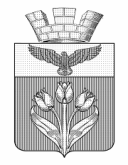 ВОЛГОГРАДСКАЯ  ОБЛАСТЬПАЛЛАСОВСКИЙ  МУНИЦИПАЛЬНЫЙ  РАЙОН
ПАЛЛАСОВСКАЯ  ГОРОДСКАЯ  ДУМА______________________________________________________________________   Р Е Ш Е Н И Еот  17  марта  2023 года                                                                                  № 5/5О принятии отчета об итогах работы МУП «Благоустройство г.Палласовка»  за  2022 год          На основании ст.25 Устава городского поселения г.Палласовка, заслушав и обсудив отчет директора МУП «Благоустройство  г.Палласовка»  Гребенина Д.А.. о результатах деятельности  МУП «Благоустройство г.Палласовка» за  2022 год, Палласовская  городская Дума                                                            Р Е Ш И Л А :1. Принять отчет об итогах  работы МУП «Благоустройство г.Палласовка» за 2022 год (прилагается).2. Признать работу МУП «Благоустройство  г.Палласовка» за вышеуказанный период удовлетворительной.Председатель Палласовскойгородской Думы                                                                                    В.П.Смирнов